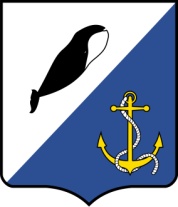 АДМИНИСТРАЦИЯПРОВИДЕНСКОГО ГОРОДСКОГО ОКРУГАПОСТАНОВЛЕНИЕВ целях предупреждения распространения на территории Провиденского городского округа коронавирусной инфекции (COVID-19), Администрация Провиденского городского округаПОСТАНОВЛЯЕТ:1. Внести в Постановление Администрации Провиденского городского округа от 19 марта 2020 года № 58 «О неотложных мерах по предупреждению распространения коронавирусной инфекции (COVID-19) на территории Провиденского городского округа» следующее изменение:Приложение № 2 дополнить строкой следующего содержания:«Белова Н.В. – исполняющая обязанности военного комиссара (Провиденского и Чукотского районов Чукотского автономного округа)».2. Обнародовать настоящее постановление в информационно-телекоммуникационной сети Интернет на официальном сайте Провиденского городского округа.3. Настоящее постановление вступает в силу со дня обнародования.4. Контроль за исполнением настоящего постановления оставляю за собой.от 20 апреля 2020 г.№ 95пгт. ПровиденияО внесении изменения в Постановление Администрации Провиденского городского округа от 19 марта 2020 года № 58Глава администрацииС.А. ШестопаловПодготовил:Н.Н. МацкевичСогласовано:Е.А. КрасиковаРазослано: дело; отдел ВМР ГО и ЧСРазослано: дело; отдел ВМР ГО и ЧС